Supplementary Material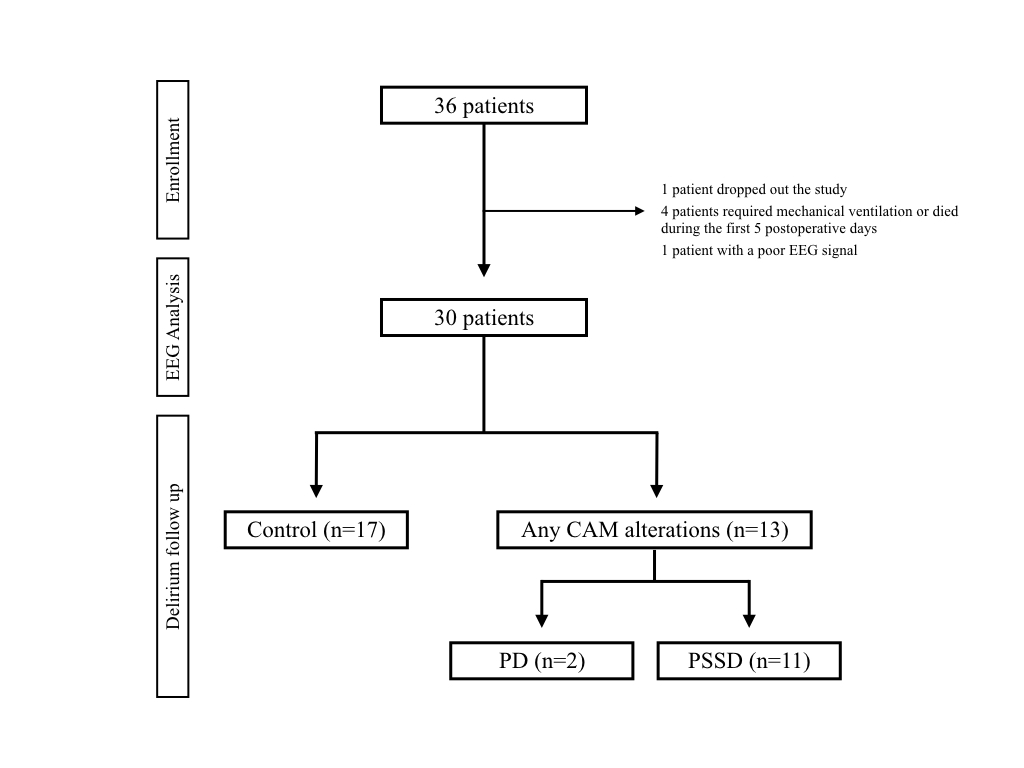 Supplementary Figure 1. Flow-chart of patients included in the study. EEG: electroencephalogram; CAM: Confusion Assessment Method; PD: Postoperative delirium; PSSD: Postoperative subsyndromal delirium.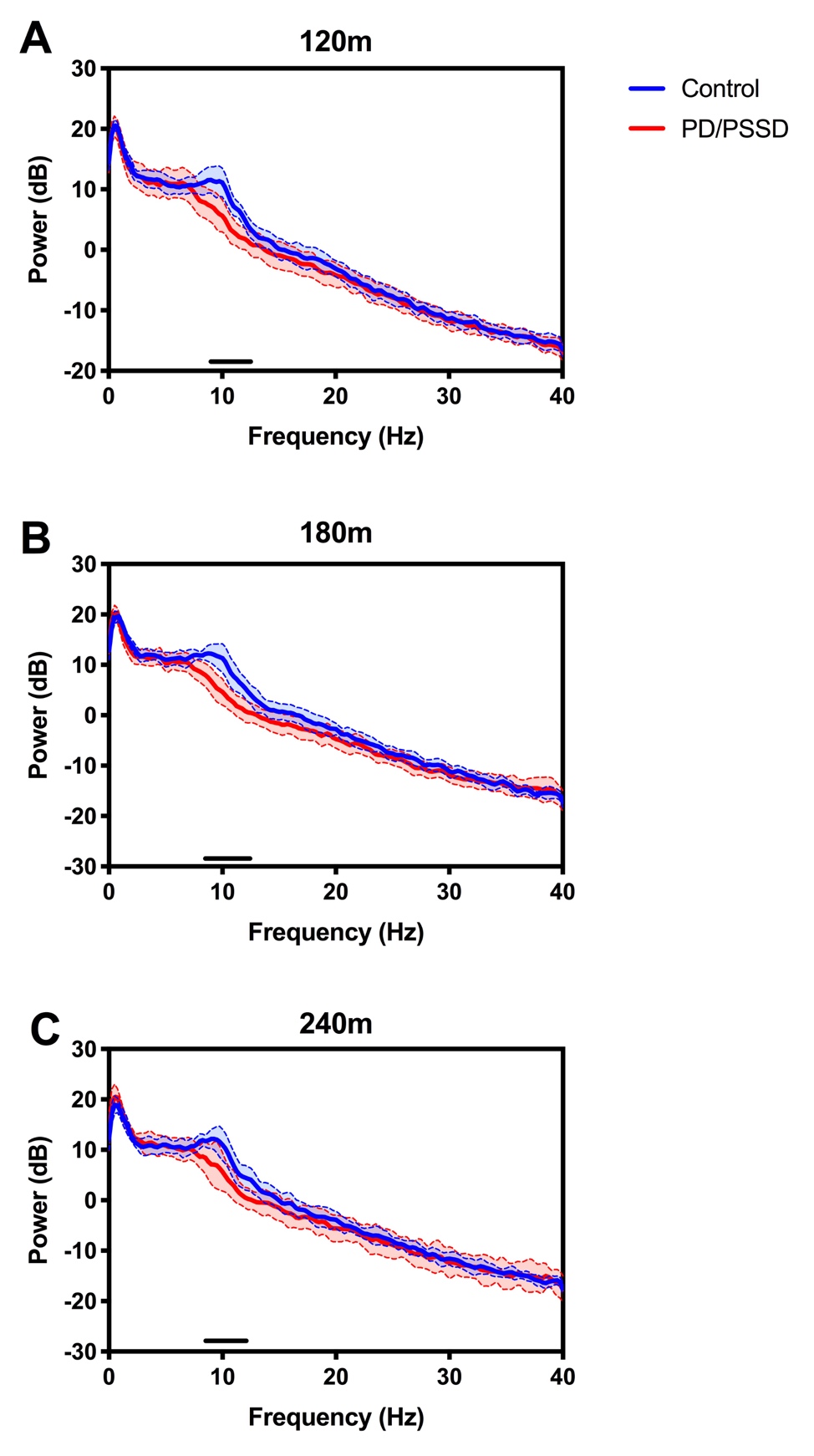 Supplementary Figure 2. Frequency analysis from EEG records of control and PD/PSSD patients. The average spectrum during anaesthesia from global EEG at 120 (A), 180 (B) and 240 (C) minutes. Spectrum represented as mean (thick central line) and 95% interval of confidence (coloured area). Power (dB) is shown from 1 to 40 Hz. Control patients are represented in blue and PD/PSSD patients in red. Each black line represents a statistical difference between the two groups (p<0.05). PD: Postoperative delirium; PSSD: Postoperative subsyndromal delirium; dB: decibels.Table S1. Intraoperative hemodynamic and physiological variablesTable S1. Intraoperative hemodynamic and physiological variablesTable S1. Intraoperative hemodynamic and physiological variablesTable S1. Intraoperative hemodynamic and physiological variablesVariableControlPD/PSSDp valueVariableControlPD/PSSDp valueSystolic blood pressure, mmHg113.5 (25.7)121.9 (27.9)0.47Dyastolic blood pressure, mmHg61.6 (16.9)61.7 (15.52)0.99Mean blood pressure, mmHg78.8 (17.8)81.8 (17.8)0.70Heart rate, bmp78.3 (15.1)70.3 (12.9)0.20Oximetry97.5 (2.6)98.8 (1.1)0.15Data is shown as mean and standard deviationData is shown as mean and standard deviationmmHg: millimeter of mercury; bpm: beats per minutemmHg: millimeter of mercury; bpm: beats per minute